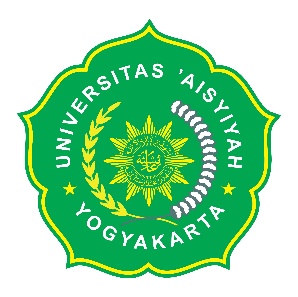 RENCANA PEMBELAJARAN SEMESTER (RPS)  PROGRAM STUDI  AKUNTANSI JENJANG S1FAKULTAS EKONOMI ILMU SOSIAL DAN HUMANIORAUNIVERSITAS ‘AISYIYAH  YOGYAKARTAMATRIK PEMBELAJARANRANCANGAN TUGAS DAN KRITERIA PENILAIANTUJUAN TUGAS:Mahasiswa Mampu :Menjelaskan pengukuran dan pengendalian assetMemahami metode pengukuran serta evaluasi kinerja perusahaanURAIAN TUGAS:Obyek Garapan	: Evaluasi Kinerja Perusahaan Menggunakan EVA Vs ROIBatasan yang harus dikerjakan:Membuat Analisis Kinerja Perusahaan yang menrapkan ROI dan EVAMembandingkan kinerja perusahaan yang menggunakan ROI dan perusahaan yang menggunakan EVAMenganalisis kelemahan dan keuntungan ROI dan EVAMetode/Cara Pengerjaan (acuan cara pengerjaan):Mengerjakan secara berkelompok dan dipresentasikan di depan kelasDeskripsi Luaran tugas yang dihasilkan:Pemahaman dan penguasaan dalam menjelasakan pengukuran dan pengendalian assetPresentasi pengukuran kinerja perusahaan Bobot dan sistem penilaianBobot tugas 6% dari total nilai3. BAHAN BACAAN TERPILIH Robert N. Anthony & Vijay Govindarajan , Management Control System, 10th Edition,  McGraw-Hill,  Boston, 2001.Abdul Halim, Achmad Tjahjono, Muh. Fakhri Husein, Sistem Pengendalian Manajemen, UPP AMP YPKN Yogyakarta, Cetakan Kedua 2003Sofyan Syafri H.,  Sistem Pengawasan Manajemen, Penerbit Quantum, Jakarta, 2001.Arief Suadi, Sistem Pengendalian Manajemen, BPFE, Yogyakarta, 1999.Agus Maulana, Sistem Pengendalian Manajemen, Penerbit ERLANGGA, Jakarta, 1997MATA KULIAH                  :  SISTEM PENGENDALIAN MANAJEMENMATA KULIAH                  :  SISTEM PENGENDALIAN MANAJEMENMATA KULIAH                  :  SISTEM PENGENDALIAN MANAJEMENJENIS MATA KULIAH       : WAJIBJENIS MATA KULIAH       : WAJIBPENEMPATAN                  : SEMESTER  6 TA 2018/2019PENEMPATAN                  : SEMESTER  6 TA 2018/2019PENEMPATAN                  : SEMESTER  6 TA 2018/2019KODE MATA KULIAH       : AKTKODE MATA KULIAH       : AKTBESARAN sks                 : 3 SKS TeoriBESARAN sks                 : 3 SKS TeoriBESARAN sks                 : 3 SKS TeoriBESARAN sks                 : 3 SKS TeoriBESARAN sks                 : 3 SKS TeoriDOSEN PENANGGUNG-JAWAB   : Rigel Nurul Fathah, S.E., M.Ak., AktDOSEN PENANGGUNG-JAWAB   : Rigel Nurul Fathah, S.E., M.Ak., AktDOSEN PENANGGUNG-JAWAB   : Rigel Nurul Fathah, S.E., M.Ak., AktDOSEN PENANGGUNG-JAWAB   : Rigel Nurul Fathah, S.E., M.Ak., AktTim Dosen: 1. Diska Arliena Hafni, S.E., M.SA., Ak., CADESKRIPSI SINGKAT MATA KULIAHMata Kuliah ini membahas tentang Sistem Pengendalian Manajemen baik dari segi struktur maupun proses. Dari segi struktur pembahasan ditekankan pada pusat pertanggungjawaban dan pengukuran kineja, perilaku manusia dalam organisasi dan harga transfer. Sedangkan dari segi proses pembahasan ditekankan pada strategi perusahaan, penyusunan anggaran, analisis laporan kinerja dan kompensasi manajemen. Adapun pokok bahasan meliputi : konsep SPM, lingkungan pengendalian. Proses pengendalian, dan penerapan system pengendalian di berbagai bidang.Mata Kuliah ini membahas tentang Sistem Pengendalian Manajemen baik dari segi struktur maupun proses. Dari segi struktur pembahasan ditekankan pada pusat pertanggungjawaban dan pengukuran kineja, perilaku manusia dalam organisasi dan harga transfer. Sedangkan dari segi proses pembahasan ditekankan pada strategi perusahaan, penyusunan anggaran, analisis laporan kinerja dan kompensasi manajemen. Adapun pokok bahasan meliputi : konsep SPM, lingkungan pengendalian. Proses pengendalian, dan penerapan system pengendalian di berbagai bidang.Mata Kuliah ini membahas tentang Sistem Pengendalian Manajemen baik dari segi struktur maupun proses. Dari segi struktur pembahasan ditekankan pada pusat pertanggungjawaban dan pengukuran kineja, perilaku manusia dalam organisasi dan harga transfer. Sedangkan dari segi proses pembahasan ditekankan pada strategi perusahaan, penyusunan anggaran, analisis laporan kinerja dan kompensasi manajemen. Adapun pokok bahasan meliputi : konsep SPM, lingkungan pengendalian. Proses pengendalian, dan penerapan system pengendalian di berbagai bidang.Mata Kuliah ini membahas tentang Sistem Pengendalian Manajemen baik dari segi struktur maupun proses. Dari segi struktur pembahasan ditekankan pada pusat pertanggungjawaban dan pengukuran kineja, perilaku manusia dalam organisasi dan harga transfer. Sedangkan dari segi proses pembahasan ditekankan pada strategi perusahaan, penyusunan anggaran, analisis laporan kinerja dan kompensasi manajemen. Adapun pokok bahasan meliputi : konsep SPM, lingkungan pengendalian. Proses pengendalian, dan penerapan system pengendalian di berbagai bidang.CAPAIAN PEMBELAJARAN SIKAP (CP S)PP12Menguasai konsep dan prinsip tentang Organisasi, tata kelola, manajemen risiko, manajemen strategi, pengendalian internal dan lingkungan bisnis.Menguasai konsep dan prinsip tentang Organisasi, tata kelola, manajemen risiko, manajemen strategi, pengendalian internal dan lingkungan bisnis.Menguasai konsep dan prinsip tentang Organisasi, tata kelola, manajemen risiko, manajemen strategi, pengendalian internal dan lingkungan bisnis.PP3Menguasai konsep teoritis secara mendalam tentang Penghitungan dan pengendalian biaya produk dan jasa, Perencanaan dan penganggaran,  Manajemen berbasis aktivitas, Pengukuran dan pengendalian kinerjaMenguasai konsep teoritis secara mendalam tentang Penghitungan dan pengendalian biaya produk dan jasa, Perencanaan dan penganggaran,  Manajemen berbasis aktivitas, Pengukuran dan pengendalian kinerjaMenguasai konsep teoritis secara mendalam tentang Penghitungan dan pengendalian biaya produk dan jasa, Perencanaan dan penganggaran,  Manajemen berbasis aktivitas, Pengukuran dan pengendalian kinerjaKU8Melakukan proses evaluasi diri terhadap kelompok kerja yang berada dibawah tanggung jawabnya, dan mampu mengelola pembelajaran secara mandiriMelakukan proses evaluasi diri terhadap kelompok kerja yang berada dibawah tanggung jawabnya, dan mampu mengelola pembelajaran secara mandiriMelakukan proses evaluasi diri terhadap kelompok kerja yang berada dibawah tanggung jawabnya, dan mampu mengelola pembelajaran secara mandiriCAPAIAN PEMBELAJARAN MATA KULIAH (CP MK)Mahasiswa menguasai konsep dan proses  sistem pengendalian manajemen yang efektif dan efisien  (PP12, PP3)Mahasiswa menguasai perencanaan dan penganggaran (PP3, KU8)Mahasiswa menguasai konsep pusat pertanggungjawaban (PP12,PP3)Mahasiswa menguasai konsep dan proses  sistem pengendalian manajemen yang efektif dan efisien  (PP12, PP3)Mahasiswa menguasai perencanaan dan penganggaran (PP3, KU8)Mahasiswa menguasai konsep pusat pertanggungjawaban (PP12,PP3)Mahasiswa menguasai konsep dan proses  sistem pengendalian manajemen yang efektif dan efisien  (PP12, PP3)Mahasiswa menguasai perencanaan dan penganggaran (PP3, KU8)Mahasiswa menguasai konsep pusat pertanggungjawaban (PP12,PP3)Mahasiswa menguasai konsep dan proses  sistem pengendalian manajemen yang efektif dan efisien  (PP12, PP3)Mahasiswa menguasai perencanaan dan penganggaran (PP3, KU8)Mahasiswa menguasai konsep pusat pertanggungjawaban (PP12,PP3)BAHAN KAJIAN Lingkungan Pengendalian Manajemen (BK 49)Pusat pertanggungjawaban dan harga transfer  (BK 50)Proses Pengendalian Manajemen (BK 51)Variasi dalam Pengendalian Manajemen (BK 52)Lingkungan Pengendalian Manajemen (BK 49)Pusat pertanggungjawaban dan harga transfer  (BK 50)Proses Pengendalian Manajemen (BK 51)Variasi dalam Pengendalian Manajemen (BK 52)Lingkungan Pengendalian Manajemen (BK 49)Pusat pertanggungjawaban dan harga transfer  (BK 50)Proses Pengendalian Manajemen (BK 51)Variasi dalam Pengendalian Manajemen (BK 52)Lingkungan Pengendalian Manajemen (BK 49)Pusat pertanggungjawaban dan harga transfer  (BK 50)Proses Pengendalian Manajemen (BK 51)Variasi dalam Pengendalian Manajemen (BK 52)DAFTAR RUJUKAN Robert N. Anthony & Vijay Govindarajan , Management Control System, 10th Edition,  McGraw-Hill,  Boston, 2001.Abdul Halim, Achmad Tjahjono, Muh. Fakhri Husein, Sistem Pengendalian Manajemen, UPP AMP YPKN Yogyakarta, Cetakan Kedua 2003Sofyan Syafri H.,  Sistem Pengawasan Manajemen, Penerbit Quantum, Jakarta, 2001.Arief Suadi, Sistem Pengendalian Manajemen, BPFE, Yogyakarta, 1999.Agus Maulana, Sistem Pengendalian Manajemen, Penerbit ERLANGGA, Jakarta, 1997Robert N. Anthony & Vijay Govindarajan , Management Control System, 10th Edition,  McGraw-Hill,  Boston, 2001.Abdul Halim, Achmad Tjahjono, Muh. Fakhri Husein, Sistem Pengendalian Manajemen, UPP AMP YPKN Yogyakarta, Cetakan Kedua 2003Sofyan Syafri H.,  Sistem Pengawasan Manajemen, Penerbit Quantum, Jakarta, 2001.Arief Suadi, Sistem Pengendalian Manajemen, BPFE, Yogyakarta, 1999.Agus Maulana, Sistem Pengendalian Manajemen, Penerbit ERLANGGA, Jakarta, 1997Robert N. Anthony & Vijay Govindarajan , Management Control System, 10th Edition,  McGraw-Hill,  Boston, 2001.Abdul Halim, Achmad Tjahjono, Muh. Fakhri Husein, Sistem Pengendalian Manajemen, UPP AMP YPKN Yogyakarta, Cetakan Kedua 2003Sofyan Syafri H.,  Sistem Pengawasan Manajemen, Penerbit Quantum, Jakarta, 2001.Arief Suadi, Sistem Pengendalian Manajemen, BPFE, Yogyakarta, 1999.Agus Maulana, Sistem Pengendalian Manajemen, Penerbit ERLANGGA, Jakarta, 1997Robert N. Anthony & Vijay Govindarajan , Management Control System, 10th Edition,  McGraw-Hill,  Boston, 2001.Abdul Halim, Achmad Tjahjono, Muh. Fakhri Husein, Sistem Pengendalian Manajemen, UPP AMP YPKN Yogyakarta, Cetakan Kedua 2003Sofyan Syafri H.,  Sistem Pengawasan Manajemen, Penerbit Quantum, Jakarta, 2001.Arief Suadi, Sistem Pengendalian Manajemen, BPFE, Yogyakarta, 1999.Agus Maulana, Sistem Pengendalian Manajemen, Penerbit ERLANGGA, Jakarta, 1997MingguSUB CP MK (SEBAGAI KEMAMPUAN AKHIR YANG DIHARAPKAN)BAHAN KAJIAN /MATERI PEMBELAJARANMETODE PEMBELAJARAN (ESTIMASI WAKTU)PENGALAMAN BELAJAR MAHASISWAKRITERIA PENILAIAN DAN INDIKATOR BOBOT NILAI DOSEN'(1)'(2)'(3)'(4)'(5)'(6)'(7)'(8)1Mahasiswa mampu:Menjelaskan hakikat system pengendalian manajemen Menjelaskan strategi manajemen(PP12, KU8)Hakikat Sistem Pengendalian Manajemen Ceramah Diskusi100 menitPemahaman dan penguasaan dalam menjelaskan hakikat system pengendalian manajemenPemahaman dan penguasaan dalam menjelaskan strategi manajemenKriteria:Pemahaman dan Penguasaan4%Rigel Nurul F2Mahasiswa mampu :Memahami konsep strategiMemahami strategi tingkat korporatMemahami strategi tingkat unit bisnis (PP12 , KU8)Konsep StrategiStrategi tingkat korporatStrategi tingkat unit bisnisCeramah Diskusi100 menitPemahaman dan Penguasaan dalam menjelaskan konsep strategiPemahaman dan Penguasaan dalam menjelaskan strategi tingkat korporatPemahaman dan penguasaan dalam menjelaskan strategi tingkat unit bisnisKriteria:Pemahaman  dan Penguasaan4%Rigel Nurul F3-4Mahasiswa mampu :Memahami system pengendalian formalMemahami tipe-tipe organisasiMemahami fungsi controllerSistem Pengendalian FormalTipe-tipe organisasiFungsi ControllerCeramah DiskusiTugas100 menitPemahaman dan Penguasaan dalam menjelaskan system pengendalian formalPemahaman dan Penguasaan dalam menjelaskan tipe-tipe organisasiPemahaman dan penguasaan dalam menjelaskan fungsi controllerKriteria: Pemahaman dan PenguasaanBentuk Penilaian test : Presentasi Kelompok5%Rigel Nurul F5-6Mahasiswa mampu  : Memahami konsep dan pusat pertanggungjawaban(PP3, KU8)Pusat pendapatanPusat BiayaPusat AdministrasiPusat Penelitian dan PengembanganPusat pemasaranCeramah Diskusi100 menitPemahaman dan penguasaan dalam menjelaskan konsep dan pusat pertanggungjawabanKriteria:Pemahaman dan Penguasaan4%Rigel Nurul F7-8Mahasiswa mampu :Memahami konsep laba dan bagaimana pengukuran profitabilitas Unit bisnis sebagai pusat labaPengukuran profitabilitasCeramahDiskusi 100 menitPemahaman dan penguasaan dalam menjelaskan  konsep pusat labaPemahaman dan penguasaan dalam menjelaskan pusat laba dan pengukuran profitabilitasKriteria : Pemahaman dan penguasaan 4%Rigel Nurul F9Mahasiswa mampu :Menjelaskan Harga Transfer(PP3, KU8)Tujuan Harga  TransferMetode harga transferAdministrasi harga transfer Ceramah Diskusi100 menitPemahaman dan Penguasaan dalam menjelaskan harga trasnsferKriteria:Pemahaman dan Penguasaan4%Rigel Nurul F10-11Mahasiswa mampu :Menjelaskan pengukuran dan pengendalian assetMemahami metode pengukuran serta evaluasi kinerja perusahaan(PP12, KU8)Struktur analisisPengukuran assetEVA vs ROIEvaluasi ManajerEvaluasi Kinerja Perusahaan Ceramah DiskusiTugas : Presentasi100 menitPemahaman dan penguasaan dalam menjelasakan pengukuran dan pengendalian assetPresentasi pengukuran kinerja perusahaan Kriteria:Pemahaman dan PenguasaaanBentuk Penilaian test : Presentasi6%Rigel Nurul F12Mahasiswa mampu :Menjelaskan konsep perencanaan strategisMenjelaskan proses perencanaan strategisKonsep perencaan strategiProses perencanaan strategiCeramahDiskusi100 menitPemahaman dan penguasaan dalam menjelaskan perencanaan strategisPemahaman dan penguasaan dalam menjelasakan proses perencanaan strategi  Kriteria:Pemahaman dan Penguasaan4%Rigel Nurul F13Mahasiswa mampu : Memahami prosedur penyusunan anggaranMemahami perilaku serta teknik kuantitatif Hakekat anggaranProses penysunan anggaranTeknik KuantitatifCeramahDiskusiLatihan Soal100 menitPemahaman dan penguasaan dalam menjelaskan  penyusunan anggaranPemahaman dan penguasaan teknik kuantitatif  Kriteria:Pemahaman dan Penguasaan 4%Rigel Nurul F14-15Mahasiswa mampu :Menjelaskan analisis laporan kinerja Perhitungan varianceKeterbatasan analisis varianPerilaku dalam evaluasi kinerjaCeramahDiskusiLatihan Soal100 menitPemahaman dan penguasaan dalam menjelaskan analisis laporan kinerjaPemahaman dan penguasaan dalam menjelaskan analisis varian Kriteria:Pemhaman dan penguasaan4%Rigel Nurul F UTSUTSUTSUTSUTSUTSUTSUTSUTS16-17Mahasiswa mampu :Menjelaskan kompensasi dan pengukuran kinerja manajemenMenjelaskan pengukuran kinerja Karakteristik rencana  kompensasiInsentif untuk pimpinan perusahaanPengukuran kinerjaPengendalian interaktifCeramahDiskusil100 menitPemahaman dan penguasaan dalam menjelaskan pengukuran kinerja Kriteria:Pemahaman dan Penguasaan4%Rigel Nurul F18Mahasiswa mampu :Menjelaskan strategi pengendalian modernMenjelaskan strategi pengendalian strategi korporatStrategi korporatStrategi unit bisnisJIT, TQM, CIM dan DSSCeramahDiskusiLatihan Soal100 menitPemahaman dan Penguasaan dalam menjelaskan strategi pengendalian dan strategi korporatKriteria:Pemahaman dan Penguasaan4%Rigel Nurul F19Mahasiswa mampu :Menjelaskan organisasi jasa Menjelaskan lembaga keuanganOrganisasi professional dan non profitBank komersialPerusahaan sekuritasPerusahaan assuransiCeramahDiskusi100 menitPemahaman dan penguasaan dalam menjelaskan organisasi jasa dan lembaga keuangan  Kriteria:Pemahaman dan Penguasaan 4%Rigel Nurul F20-21Mahasiswa mampu :Menjelaskan organisasi multinasional Menjelaskan pengendalian proyekPengendalian proyekPengendalian lingkunganPerencanaan, pelaksanaan dan pengendalian transferCeramahDiskusiLatihan Soal100 menitPemahaman dan penguasaan dalam menjelaskan pengendalian lingkunganPemahaman dan penguasaaan perencanaan dan pengendalian  transferKriteria:Ketepatan dan Penguasaan4%Muhamad RifandiUASUASUASUASUASUASUASUASUASNama Mata Kuliah:Sistem Pengendalian Manajemensks:3 sks teoriProgram Studi:AkuntansiPertemuanke:10-11Fakultas:EISHumBobot nilai:6%Materi:Struktur analisisPengukuran assetEVA vs ROIEvaluasi ManajerEvaluasi Kinerja PerusahaanStruktur analisisPengukuran assetEVA vs ROIEvaluasi ManajerEvaluasi Kinerja PerusahaanStruktur analisisPengukuran assetEVA vs ROIEvaluasi ManajerEvaluasi Kinerja PerusahaanStruktur analisisPengukuran assetEVA vs ROIEvaluasi ManajerEvaluasi Kinerja PerusahaanGRADESKORDESKRIPSIA>80Mahasiswa mempresentasikan dengan baik dan menjawab pertanyaan diskusi dengan tepat >80%B65 – 80Mahasiswa mempresentasikan dengan baik dan menjawab pertanyaan diskusi kurang tepat >80%C50-64Mahasiswa mempresentasikan dengan baik dan menjawab pertanyaan diskusi tidak tepat >80%D35-49Mahasiswa mempresentasikan kurang baik dan menjawab pertanyaan diskusi kurang tidak tepat>80%E<35Mahasiswa tidak berpartisipasi dalam kelompok dan tidak mempresntasikan di depan kelas 